ハンカチマスクの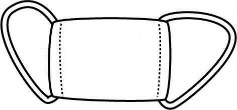 つくり方　　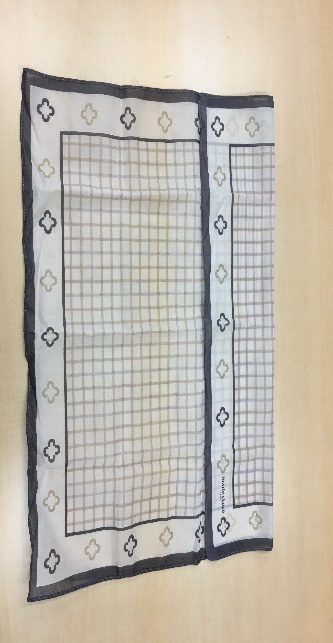 ●　ハンカチとゴム２本準備する　　　　　　　　　●　ハンカチの上部を中央のラインまで折ります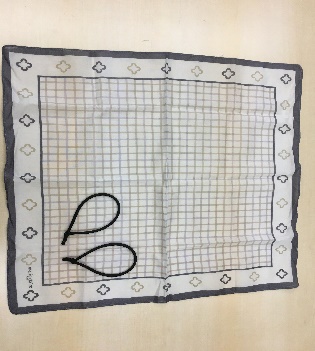 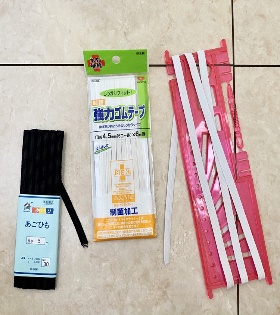 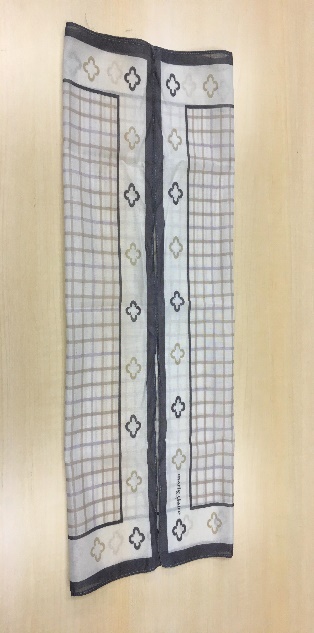 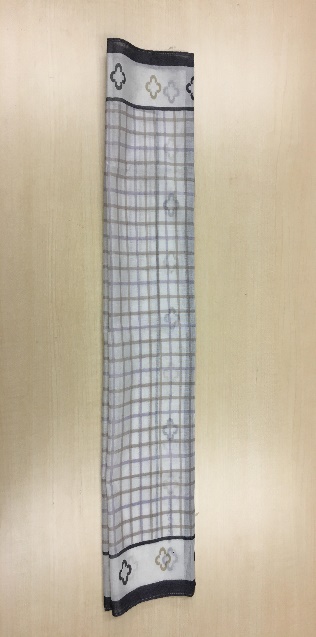 下部も同じように中央のラインまで折ります　　 ●　中央ラインでさらにもう一度折ります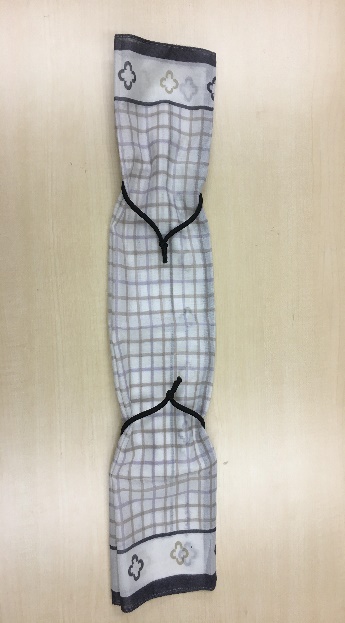 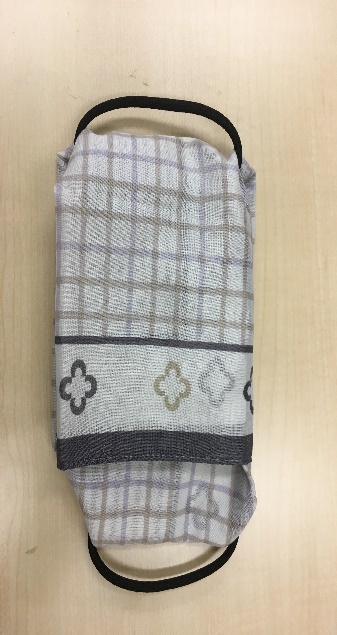 ゴムの輪の中にハンカチを通します　　　　　　 ●　ハンカチの両端を内側に組み込みます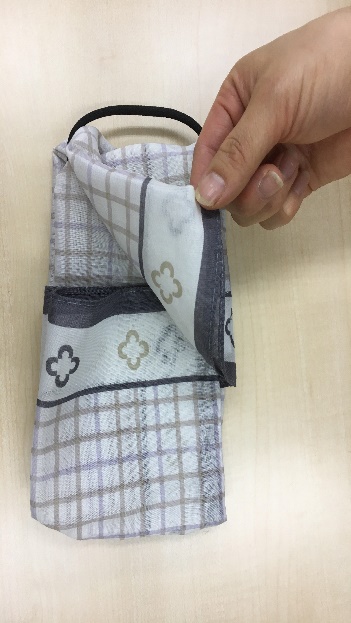 織り込まれたハンカチの端の中に、　　　　　　 ●　形を整えて完成ですもう一方の端を入れます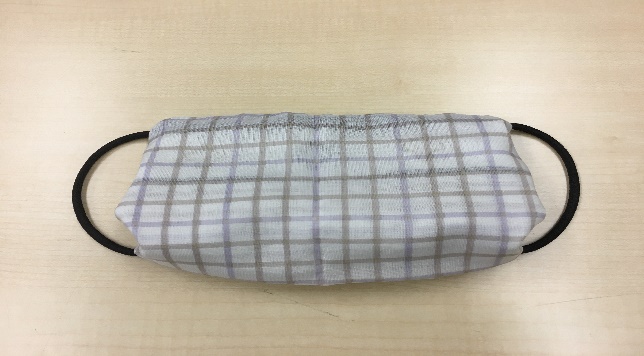 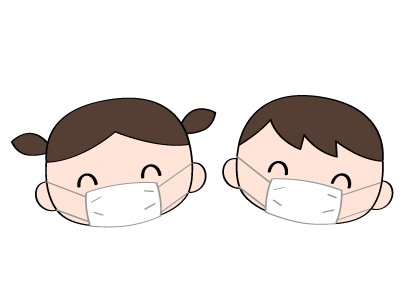 文部科学省ホームページ　「子供の学び応援サイト」内　　　　「やってみよう！新型コロナウイルス感染症対策　みんなでできること」マスクの作り方　　　　　　　　　　　　　　　　　　　　　動画　https://youtu.be/219-OtHGje8経済産業省　「布マスクの洗い方」　　　　　　　　　　　　　　　　　　　　　動画　https://youtu.be/AKNNZRRo74o